UISP NAZIONALE NUOTO 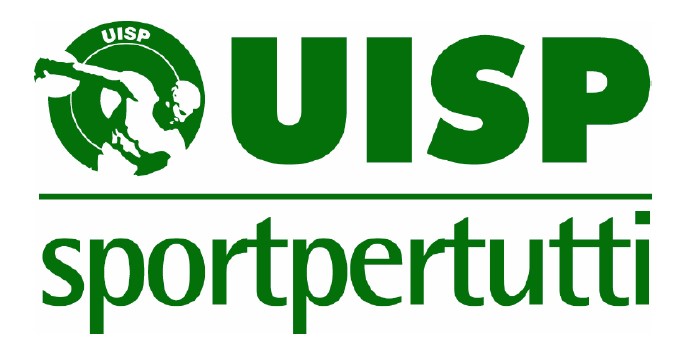 RASSEGNA NAZIONALE  ESTIVA DI PALLRiccione 21-22 Giugno 2018 Stadio del Nuoto Vasca dei Tuffi O CATEGORIA ACQUAGOL 2017 Programma della Manifestazione  Giovedi 21 Giugno Ore 14.30 Apertura Vasca Ore 15.00 Inizio partite (termine ore 18 circa) Venerdi 22 Giugno Ore 09.30 Apertura Vasca Ore 10.00 Inizio partite (termine ore 12 circa) Ore 14.30 Apertura Vasca Ore 15.00 Inizio partite (termine ore 18 circa) Regolamento Rassegna Nazionale ESTIVA Acquagol 2018 Il programma del Torneo verrà stabilito in base alle società iscritte.Tutte le società partecipanti debbono essere affiliate all'UISP per la stagione 2017/2018 Possono partecipare solo gli atleti e le atlete nati negli anni 2007- 2008-2009- 2010.Tutti gli atleti debbono essere in possesso di TESSERA UISP con foto, che andrà presentata all'arbitro a richiesta. In mancanza di foto verrà richiesto un documento di identità. La verifica dei cartellini verrà effettuata all'inizio del torneo, in seguito è obbligatorio comunicare solo le eventuali variazioni di formazione con l'apposito modulo "foglio formazione". Norme Tecniche In questa categoria tenendo conto dell'età e del livello tecnico non evoluto delle capacità dei giocatori si applicheranno le seguenti norme: * saranno aboliti il fuori gioco. Si dovrà posizionare un birillo a 3 metri dalla linea di porta che rappresenti l'area di     rigore e quindi il punto da dove tirarli in caso di fallo grave in caso di espulsione temporanea, il giocatore sanzionato dovrà raggiungere il suo angolo entrare nel pozzetto e subito rientrare in campo senza alzare la corsia e senza spinta dal bordo - sono ammessi cambi volanti passando dal pozzetto. dopo un fallo il giocatore non può  mai tirare direttamente in porta. verrà attribuita espulsione su tirata da dietro. Per quanto non contemplato si rimanda per intero al regolamento federale. Composizione delle squadre : saranno ammessi a referto per ogni gara minimo 7, massimo 15 giocatori possibilmente di ambo i sessi di cui 6 contemporaneamente in acqua. Dimensioni del campo di gioco: larghezza : 16 lunghezza : 10 profondità : 5 mt. Dimensione del pallone: si utilizzano palloni numero WP n. 3 Dimensione delle porte: larghezza m. 1,50 - altezza m. 0,80 Direzione di gara: arbitraggio singolo. Durata degli incontri: 2 tempi della durata di 10 minuti complessivi ISCRIZIONI: - La Tassa di Iscrizione è di € 100,00. Le preiscrizioni devono pervenire entro e non oltre il 20/05/2016 all'indirizzo di posta elettronica palla.nuoto@uisp.it. La conferma dell'iscrizione e, contestualmente la ricevuta della tassa di iscrizione, dovrà pervenire tra il 21/05/2018 e il 30/05/2018. La quota di iscrizione andrà versata mediante bonifico bancario intestato a UISP Sede Amministrativa Decentrata (Lega Nuoto) Banca Prossima filiale di Milano 05000 codice IBAN IT 71 R 0335901600100000065684, INDICANDO COME CAUSALE "Rassegna Nazionale Estiva Pallanuoto 2018 Acquagol" PREMIAZIONI: Lo spirito della manifestazione non è quello di stabilire una graduatoria tra le società partecipanti ma si ispira a principi sportivi ed educativi aggregativi, e pertanto verrà consegnata ad ogni partecipante una medaglia quale ricordo della Manifestazione Per Informazioni: Ilario Pontieri 3453838322Paolo Malinconi 3338709560Maurizio Ceccantini 3337694724Indirizzo mail: palla.nuoto@uisp.it 